Publicado en Murcia el 04/07/2016 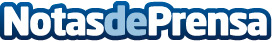 Finaliza la segunda edición del ciclo 'Contextos' en MurciaEl Cendeac de Murcia recibirá hoy a las 20 h la visita de Tania Pardo, responsable de exposiciones de La Casa Encendida de Madrid, que será la encargada de concluir la segunda edición del programa 'Contextos', creado por la Consejería de Cultura de la Comunidad Autonoma de la Región de Murcia. Durante la clausura, la comisaria madrileña impartirá una conferencia abiertaDatos de contacto:Nota de prensa publicada en: https://www.notasdeprensa.es/finaliza-la-segunda-edicion-del-ciclo Categorias: Artes Visuales Murcia http://www.notasdeprensa.es